Community profiles – 2nd editionPartnership approach – report available to participating organisations.Table 1 – Sheet information for the Community profiles – 2nd editionFor all Data Exchange reports, there is additional user guidance available on the Data Exchange website (https://dex.dss.gov.au/).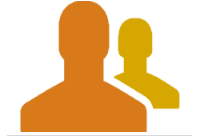 This report combines a number of publically available population-level datasets to show a picture of the community you select based on location. Data sets are displayed based on themes that match the Data Exchange outcomes framework (SCORE). Note: There is no Data Exchange data reported by organisations within this report.Please note: There are two editions of this report:1st edition contains 2011 census data and other data sources current at the time of publicationThis 2nd edition contains 2016 census data and other data sources current at the time of publication.Unique features:Unique features:Draws data from multiple, publically available sources and presents it in one report. This allows for a rich picture of the community, location and region in which services are delivered, and where clients come from.Displays this data in a way that closely matches the SCORE outcomes framework used to report clients’ outcomes. This may help better understand the issues and needs of the community and the area. Information in this report can be used in funding applications.Key questions:Key questions:What is happening in the areas where we deliver services? In nearby areas? Compared to the overall Australian population?What are some of the different kinds of issues experienced by people in these locations? Are there groups of people we seem to be missing in service delivery?How do we think our client profile compares to the general population in the same area? Do they experience the same issues?Does comparison between our clients and the general population draw our attention to something missing?  Is there a general characteristic (i.e. mortgage stress) that may make us re think how we deliver services?  Should we be linking up with other service providers to see if our community can be better served if we work together and refer to other services in the local area?Main filters:Main filters:The geographical filtering page is called “Population Demographics” (see below). Sheets:Measures / Notes:Displays:Population demographics (filtering page)Information geographically filtered by State, SA3, or SA2:Estimated total resident populationPopulation identifying as Aboriginal or Torres Strait Islander Population who need assistance due to a disabilityPopulation born overseasPopulation who speak a language other than EnglishMapKey percentagesPhysical healthComparison of your area selection to the total Australian population and/or in population centres within your selection:Adults who were overweight or obesePotentially preventable hospitalisationsPeople averaging two or more alcoholic drinks dailyAdult current daily smokersColumn and speedometer graphsMental healthComparison of your area selection to the total Australian population, and/or in population centres within your selection:Mental health over-night hospitalisations People who experienced high psychological distressPeople who experienced discrimination or unfair treatment Column, bar and speedometer graphsPersonal and family safetyComparison of your area selection to the total Australian population, and/or in population centres within your selection:Estimated physical assaults, face-to-face threatened assaults, break-ins and attempted break-ins Females who have experienced sexual or physical violence, or stalking over the last 12 monthsPrisoners with prior history of imprisonmentPeople who feel safe walking around at nightColumn and speedometer graphsCommunity participation and networksComparison of your area selection to the total Australian population, and/or in population centres within your selection:Percentage of people who volunteered with an organisationProportion of community who could get support in times of crisisPeople who had difficulty getting to services with transportColumn, bar and speedometer graphsAge-appropriate developmentComparison of your area selection to the total Australian population, and/or in population centres within your selection:Children enrolled in a preschoolMean results for NAPLAN – Reading, Writing and NumeracyPercentage of children developmentally vulnerable 5-year old children fully immunisedColumn, bar  and bubble graphsManaging money Comparison of your area selection to the total Australian population, and/or in population centres within your selection:People living in households that could not raise $2000 of emergency moneyBankruptciesLow income households in mortgage or rental stressColumn graphsMaterial wellbeingComparison of your area selection to the total Australian population, and/or in population centres within your selection:Most common household incomeMost common mortgage repaymentsMost common rental amountPeople on selected government pensions/allowancesAverage number of motor vehiclesColumn and speedometer graphsEducationComparison of your area selection to the total Australian population, and/or in population centres within your selection:Post school qualified personsCompleted year 10Completed year 12Youth fully engaged in work or studyColumn and bar graphsEmploymentComparison of your area selection to the total Australian population, and/or in population centres within your selection:Occupation of people in the labour force  People undertaking unpaid workUnemployment rateParticipation rateColumn and speedometer graphsFamily functioningComparison of your area selection to the total Australian population, and/or in population centres within your selection:Marriages and divorcesChildren affected by a divorce or in out-of-home careCouple/families with childrenOne parent familiesColumn and speedometer graphsHousingComparison of your area selection to the total Australian population, and/or in population centres within your selection:Mean house priceHouseholds in social housingOccupied private dwelling structureHomelessnessAverage number of bedrooms per dwellingColumn and line graphsData sourcesData sourcesNote. There is a separate, 1st edition of this of this reportLists